PREDSEDA NÁRODNEJ RADY SLOVENSKEJ REPUBLIKYČíslo: CRD-610/2016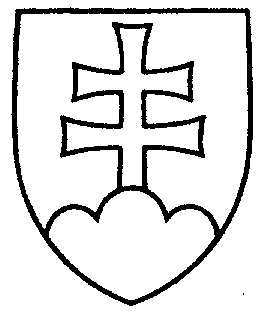 106ROZHODNUTIEPREDSEDU NÁRODNEJ RADY SLOVENSKEJ REPUBLIKYzo 4. mája 2016o ospravedlnení neúčasti poslancov na 2. a 3. schôdzi Národnej rady Slovenskej republiky za mesiac apríl 2016Na základe písomných žiadostí poslancov Národnej rady Slovenskej republiky
o ospravedlnenie ich neúčasti na 2. a 3. schôdzi Národnej rady Slovenskej republiky za mesiac apríl 2016, na základe odporúčania predsedov poslaneckých klubov a po posúdení dôvodov neúčasti poslancov na rokovacích dňoch uvedených schôdzí Národnej rady Slovenskej republikyv súlade s § 63 ods.  5 zákona Národnej rady Slovenskej republiky 
č. 350/1996 Z. z. o rokovacom poriadku Národnej rady Slovenskej republiky v znení neskorších predpisovo s p r a v e d l ň u j e mneúčasť poslancov Národnej rady Slovenskej republiky na 2. a 3. schôdzi Národnej rady Slovenskej republiky za mesiac apríl 2016ANTOŠOVÁ  Eva	(SNS)	dňa 21. 4. 2016CSÉFALVAYOVÁ Katarína	(SIEŤ)	dňa 18. 4. 2016GRöHLING  Branislav	(SaS)	dňa 28. 4. 2016 (odpol. časť rok. dňa)HAMBÁLEK  Augustín	(SMER–SD)	dňa 20. 4. 2016 JANCKULÍK  Igor	(SIEŤ)	v dňoch 27. 4. (odpol. časť rok. dňa) a 28. 4. 2016 LAŠŠÁKOVÁ  Jana	(SMER–SD)	dňa 22. 4. 2016MACHÁČKOVÁ  Katarína	  -	v dňoch 21., 22. a 26. 4. 2016NEHÉZOVÁ Jana	(ĽS Naše Slovensko)	dňa 26. 4. 2016PAŠKA  Jaroslav	(SNS)	dňa 22. 4. 2016PETRÍK  Simona	  -	dňa 26. 4. 2016 (dopol. časť rok. dňa)v z.  Béla   B u g á r   v. r.